CHỦ ĐỀ A: MÁY TÍNH VÀ EMA1. PHẦN CỨNG VÀ PHẦN MỀMBÀI 1: PHẦN CỨNG MÁY TÍNHA. TRẮC NGHIỆM1. NHẬN BIẾT (10 câu)Câu 1: Máy tính bao gồm cóA. Phần mềmB. Phần cứngC. Phần mềm và phần cứngD. Tất cả đáp án trên đều saiCâu 2: Phần cứng là gì?A. Là những thiết bị bên trong và bên ngoài máy tính mà chúng ta có thể cầm được, nhìn thấy được.B. Là các ứng dụng chạy bên trong máy tính, chúng ta không thể cầm, sờ nó đượcC. Cả A và B đều đúngD. Cả A và B đều saiCâu 3: Đâu là thiết bị phần cứng máy tính?A. Màn hìnhB. ChuộtC. LoaD. Tất cả các đáp án trên đều đúngCâu 4: Đâu là đặc điểm của phần cứng?A. Có thể nhận ra hình dạng đượcB. Có thể nhìn thấy, cầm và sờ đượcC. Được các công ty sản xuất máy tính tạo raD. Tất cả các đáp án trên đều đúng.mềm không có mối quan hệ gì cảCâu 5: Đâu là hành động sử dụng máy tính đúng cách?A. Sử dụng dao để cạo sạch những vết bẩn trên màn hình máy tính B. Nháy chuột vào nút Start, chọn nút Power rồi chọn lệnh Shut down để tắt máy tínhC. Sử dụng khăn ướt để vệ sinh máy tính.D. Cài đặt và sử dụng bất kì trò chơi nào mà mình thích lên máy tính.Câu 6: Việc nào sau đây là sử dụng máy tính đúng cách?A. Đặt máy tính ở nơi thoáng mát, khô ráo, sạch sẽ.B. Để cặp sách hoặc các đồ vật khác lên trên bàn phím.C. Sử dụng bút bi để viết lên bề mặt màn hình điện thoại thông minh.D. Truy cập tùy tiện vào bất kì trang thông tin nào trên Internet.Câu 7: Các thiết bị phần cứng bên ngoài thân máy được gọi làA. Thiết bị nội viB. Thiết bị ngoại viC. Thiết bị bổ trợD. Đáp án khácCâu 8: Xác định tên gọi của bộ phận ở vị trí (1)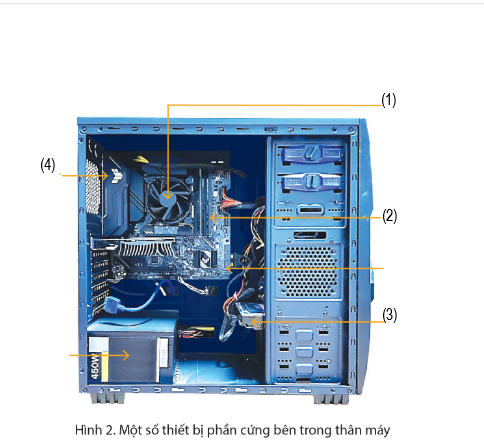 A. Cổng kết nối các thiết bị ngoại viB. Bộ nguồnC. CPUD. Bảng mạch chínhCâu 9: Trong phần cứng của máy tính cóA. Bộ vi xử lí thực hiện các tính toán, xử lí thông tinB. Bảng mạch chính kết nối các thiết bị với nhauC. Bộ nguồn cung cấp điện cho máy tính hoạt độngD. Tất cả các đáp án trênCâu 10: Các thiết bị ngoại vi giúp máy tínhA. nhận thông tin vàoB. đưa thông tin raC. mở rộng khả năng lưu trữD. Tất cả các đáp án trên2. THÔNG HIỂU (5 câu)Câu 1: Máy in bổ sung cho máy tính chức năng gì?A. In thông tin ra giấy inB. Nhận và gửi thông tin trong mạng máy tínhC. Mở rộng khả năng lưu trữD. Tất cả các đáp án trênCâu 2: Đâu không phải là phần cứng máy tính?A. Phần mềm soạn thảoB. LoaC. Bàn phímD. Màn hìnhCâu 3: Phát biểu nào sau đây là đúng?A. Phần cứng có thể làm việc độc lập, không cần đến phần mềm.B. Phần mềm có thể tự làm mọi việc, không cần đến phần cứng.C. Cả phần cứng và phần mềm đều cần thiết để máy tính hoạt động.D. Tất cả các đáp án trên đều đúngCâu 4: Đâu không phải là hành động sử dụng máy tính đúng cách?A. Đặt máy tính ở nơi thoáng mát, khô ráo, sạch sẽ.B. Nháy chuột vào nút Start, chọn nút Power rồi chọn lệnh Shut down để tắt máy tínhC. Sử dụng khăn ướt để vệ sinh máy tính.D. Cả ba đáp án trênCâu 5: Em hãy chỉ ra đâu là phần cứng trong các phương án sau?A. Màn hình máy tính xách tay.B. Ổ đĩa cứng nằm trong thân máy.C. Ứng dụng luyện gõ bàn phím.D. A và B đúng3. VẬN DỤNG (5 câu)Câu 1: Thiết bị ngoại vi của máy tính là thiết bị nào sau đây?A. Sách điện tửB. Máy tính bảngC. Máy inD. Máy nghe nhạc Mp3Câu 2: Theo em, em có thể làm gì để sử dụng máy tính đúng cách?A. Đặt máy tính ở nơi thoáng mát, khô ráo, sạch sẽ.B. Nháy chuột vào nút Start, chọn nút Power rồi chọn lệnh Shut down để tắt máy tínhC. Không dùng giấy ướt hay dao cạo để vệ sinh máy tínhD. Cả ba đáp án trên đều đúngCâu 3: Sự khác biệt giữa phần cứng và phần mềm máy tính là gì?A. Em có thể tiếp xúc với phần cứng, nhưng không tiếp xúc được với phần mềm mà chỉ thấy kết quả hoạt động của chúngB. Phần cứng được chế tạo bằng kim loại; còn phần mềm được làm từ chất dẻoC. Phần cứng luôn luôn tồn tại, còn phần mềm chỉ tạm thời (tồn tại trong thời gian ngắn)D. Phần cứng hoạt động ổn định còn phần mềm hoạt động không tin cậyCâu 4: Các thiết bị dùng để nhập dữ liệu vào máy tính là?A. Bàn phím, máy ghi hình trực tiếp, chuột, máy quétB. Loa máy tínhC. Máy faxD. Máy inCâu 5: Các thành phần RAM, CPU, thiết bị nhập xuất là?
A. Thiết bị lưu trữB. Phần cứng máy tínhC. Thiết bị mạng và truyền thôngD. Phần mềm máy tính4. VẬN DỤNG CAO (5 câu)
Câu 1: Thuật ngữ “RAM” là từ viết tắt của cụm từ nào?A. Recent Access MemoryB. Random Access MemoryC. Read Access MemoryD. Read And ModifyCâu 2: Cổng ngoại vi nào được phát triển bởi hang Apple và được sử dụng chủ yếu cho việc truyền tín hiệu hình ảnh kỹ thuật số?A. DVDB. USBC. IEE 1394D. SVGAB. ĐÁP ÁN1. NHẬN BIẾT2. THÔNG HIỂU3. VẬN DỤNG4. VẬN DỤNG CAO1. C2. A3. D4. D5. B6. A7. B8. C9. D10. D1. A2. A3. C4. C5. D1. C2. D3. A4. A5. B1. B2. B3. C